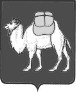 ТЕРРИТОРИАЛЬНАЯ ИЗБИРАТЕЛЬНАЯ КОМИССИЯ  СОСНОВСКОГО РАЙОНАРЕШЕНИЕс. ДолгодеревенскоеО назначении дополнительных выборов депутата Собрания депутатов Сосновского муниципального района по одномандатному избирательному округу № 8На основании решения Собрания депутатов Сосновского муниципального района от 15.02.2017г. № 262 «О досрочном прекращении полномочий депутата Собрания депутатов Сосновского муниципального района по одномандатному избирательному округу № 8», в соответствии с пунктом 8 статьи 71 Федерального закона №67-ФЗ «Об основных гарантиях избирательных прав и права на участие в референдуме граждан Российской Федерации», пунктом 7 статьи 52 Закона Челябинской области от 29.06.2006 36-ЗО «О муниципальных выборах в Челябинской области» территориальная избирательная комиссия Сосновского муниципального района	РЕШАЕТ:1. Назначить дополнительные выборы депутата Собрания депутатов Сосновского муниципального района по одномандатному избирательному округу № 8 на 10 сентября 2017 года.2. Опубликовать настоящее решение в газете «Сосновская Нива».Председатель комиссии						Т.Б. КорниенкоСекретарь комиссии							Н.В.Северина «14» июня 2017 года                   № 41/108